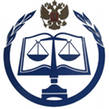 Федеральное государственное бюджетное образовательное учреждение высшего образованияРОССИЙСКИЙ ГОСУДАРСТВЕННЫЙ УНИВЕРСИТЕТ ПРАВОСУДИЯг. Москва, ул. Новочерёмушкинская, д. 69, телефон (495) 332-53-22Отдел конституционно-правовых исследованийУважаемые коллеги!Приглашаем Вас принять участие во Всероссийской конференции и Школе молодых ученых, посвященных 25-летию Конституции Российской Федерации, на тему: «Конституционное регулирование и судебное применение общих принципов права», которые состоятся в Российском государственном университете правосудия 26 октября 2018 года с 10.00 до 18.00 (аудитория 910).Для нас высокой честью будет Ваше личное участие, а также участие ваших коллег в этой конференции.В случае заинтересованности просим Вас до «14» октября 2018 г. заполнить заявки (прилагаются к приглашению) и отправить на электронную почту: naykaokp@mail.ru. Организационный комитет:Костылева Елена Дмитриевна – старший научный сотрудник отдела конституционно-правовых исследований, кандидат юридических наук, доцент,Хажнагоева Инга Замировна, отдел конституционно-правовых исследований.Контактный телефон: (495) 332-53-22.ЗАЯВКАна участие во Всероссийской конференции:«Конституционное регулирование и судебное применениеобщих принципов права»26 октября с 10.00 до 14.00910 ауд.Фамилия, имя, отчество _______________________________________Должность _________________________________________________Ученая степень, ученое звание _________________________________Организация _______________________________________________Адрес _____________________________________________________                                                  (для направления корреспонденции)Контактный телефон _________________________________________	(обязательно указать код города)Адрес электронной почты (e-mail) ______________________________Форма участия (выступление, присутствие в качестве слушателя) ___________________________________________________________________Тема выступления ____________________________________________     ______________________________________________________________ Иная информация __________________________________________________________________________________________________________ЗАЯВКАна участие в Школе молодого ученого:«Конституционное регулирование и судебное применениеобщих принципов права»26 октября с 15.00 до 18.00910 ауд.Фамилия, имя, отчество _______________________________________Должность _________________________________________________Ученая степень, ученое звание _________________________________Организация _______________________________________________Адрес _____________________________________________________                                                  (для направления корреспонденции)Контактный телефон _________________________________________	(обязательно указать код города)Адрес электронной почты (e-mail) ______________________________Форма участия (выступление, присутствие в качестве слушателя) ___________________________________________________________________Тема выступления ____________________________________________     ______________________________________________________________ Иная информация __________________________________________________________________________________________________________ВЕРХОВНЫЙ СУД РОССИЙСКОЙ ФЕДЕРАЦИИ